СОВЕТ ДЕПУТАТОВ МУНИЦИПАЛЬНОГО ОБРАЗОВАНИЯ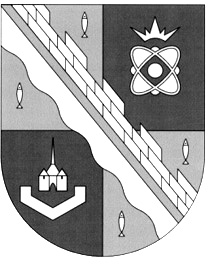 СОСНОВОБОРСКИЙ ГОРОДСКОЙ ОКРУГ ЛЕНИНГРАДСКОЙ ОБЛАСТИ(ЧЕТВЕРТЫЙ СОЗЫВ)Р Е Ш Е Н И Еот 22.11.2019 года № 61В целях доведения до избирателей информации о деятельности совета депутатов Сосновоборского городского округа и на основании статьи 20 Устава муниципального образования Сосновоборский городской округа Ленинградской области, совет депутатов Сосновоборского городского округаР Е Ш И Л:1. Считать необходимым ведение видеозаписей заседаний совета депутатов и заседаний постоянных комиссий совета депутатов.2. Поручить депутату Павлову А.А. и Апостолевскому И.К. совместно с ведущим консультантом совета депутатов Алмазовым Г.В. в срок до 1 января 2020 года подготовить и внести на рассмотрение совета депутатов проект решения совета депутатов о внесении изменений в Регламент совета депутатов в целях определения порядка ведения «прямой» видеозаписи заседаний совета депутатов и постоянных комиссий совета депутатов на официальном сайте Сосновоборского городского округа в сети «Интернет», а также создание архива видеозаписей заседаний совета депутатов и постоянных комиссий совета депутатов на официальном сайте Сосновоборского городского округа в сети «Интернет».3. Предложить администрации Сосновоборского городского округа при корректировке бюджета городского округа в марте 2020 года предусмотреть выделение средств на приобретение и установку в зале заседаний совета депутатов двух веб-камер и необходимого оборудования для ведения видеозаписи заседаний совета депутатов и постоянных комиссий совета депутатов.4. Предложить Общественной палате Сосновоборского городского округа рассмотреть вопрос о целесообразности внесения изменений в Положение об Общественной палате Сосновоборского городского округа в целях обеспечения ведения видеозаписей ее заседаний и предоставления их для сведения заинтересованной общественности.5. Настоящее решение вступает в силу со дня принятия.6. Настоящее решение обнародовать на сайте городской газеты «Маяк».Председатель совета депутатовСосновоборского городского округа                                               В.Б. Садовский«О ведении видеозаписей заседаний совета депутатов и постоянных комиссий совета депутатов Сосновоборского городского округа»